INDEKS KEPUASAN MASYARAKAT (IKM) TERHADAP PELAYANANDINAS KEPENDUDUKAN DAN PENCATATAN SIPIL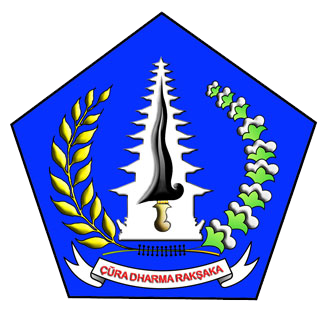 PEMERINTAH KABUPATEN BADUNG SEMESTER I TAHUN 2021KATA PENGANTARPuji Syukur senantiasa kita panjatkan kehadapan Ida Sang Hyang Widhi Wasa/ Tuhan Yang Maha Esa atas segala Anugrah dan KaruniaNYA, yang telah membawa manusia dari alam kebodohan ke alam yang berilmu pengetahuan sehingga survei kepuasan masyarakat periode Januari sampai dengan Juni 2021 dapat terlaksana dengan lancar.Melalui hasil survei ini, dapat diperoleh gambaran sejauh mana pelayanan yang sudah diberikan kepada masyarakat serta sekaligus menjadi bahan evaluasi dan motivasi bagi aparat Dinas Kependudukan dan Pencatatan Sipil Kabupaten Badung untuk memberikan pelayanan yang terbaik kepada Masyarakat. Kami mengharapkan kepada semua pihak untuk dapat memberikan masukan atau kritikan yang sifatnya membangun terhadap hasil survei ini sehingga pelayanan yang ada pada Dinas Kependudukan dan Pencatatan Sipil Kabupaten Badung ke depannya menjadi lebih baik sebagaimana yang diharapkan oleh masyarakat.	Mangupura, 31 Juni 2021	KEPALA DINAS KEPENDUDUKAN DAN PENCATATAN SIPIL KABUPATEN BADUNG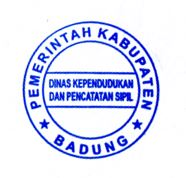 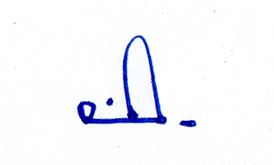 Drs. ANAK AGUNG NGURAH ARIMBAWAPembina Tingkat INIP. 19651116 198703 1 006BAB IPENDAHULUAN LATAR BELAKANGSebagaimana kita ketahui bahwa salah satu upaya untuk memperbaiki dan meningkatkan kualitas pelayanan publik adalah dengan melakukan evaluasi untuk kinerja pelayanan yang disediakan oleh berbagai unit organisasi atau perangkat daerah. Potret kualitas pelayanan publik yang diberikan oleh Pemerintah saat ini secara umum belum sepenuhnya sesuai dengan harapan dan tuntunan masyarakat. Hal tersebut tampak dari sering munculnya keluhan masyarakat terhadap pelayanan publik, baik sistem prosedur maupun perilaku pelaksana pelayanan.Undang-undang Nomor 25 Tahun 2009 tentang pelayanan publik mengamanatkan kepada seluruh Institusi Pemerintah, baik ditingkat pusat maupun daerah untuk melakukan survey kepuasan masyarakat sebagai tolak ukur keberhasilan penyelenggaraan pelayanan, disamping itu Kementerian Pendayagunaan Aparatur Negara dan Reformasi Birokrasi Nomor: 14 Tahun 2017 tentang Pedoman Penyusunan Survei Kepuasan Masyarakat unit penyelenggara pelayanan publik yang menjadi acuan bagi pemerintah pusat dan daerah untuk mengevaluasi penyelenggaraan pelayanan publik sekaligus sebagai alat untuk meningkatkan kinerja pelayanan publik.TUJUANPelaksanaan Survei Kepuasan Masyarakat pada Dinas Kependudukan dan Pencatatan Sipil Kabupaten Badung adalah:- Mengukur persepsi masyarakat terhadap kualitas pelayanan publik yang diselenggarakan oleh Dinas Kependudukan dan Pencatatan Sipil Kabupaten Badung sebagai pedoman untuk mengukur perubahan nilai kepuasan  masyarakat tahun berikutnya.Mengidentifikasi harapan masyarakat terhadap pelayanan publik di Kabupaten Badung .MANFAAT Survei Kepuasan Masyarakat pada Dinas Kependudukan dan Pencatatan Sipil Kabupaten Badung diharapkan dapat memberikan manfaat sebagai berikut:Sebagai ukuran dasar dalam menilai penilaian pencapaian kinerja pelayanan pada tahun berikutnya.Sebagai bahan dalam penetapan kebijakan terkait dengan peningkatan kualitas pelayanan publik melalui pencapaian Indikasi Rencana Pembangunan Jangka Menengah Daerah (RPJMD) Kabupaten Badung .METODE SURVEILokasi Survei Survei Kepuasan Masyarakat dilaksanakan pada Dinas Kependudukan dan Pencatatan Sipil Kabupaten Badung .Penentuan RespondenPada pelaksanaan survey responden merupakan seluruh pengguna layanan yang menggunakan layanan akudicari.badungkab.go.id dari bulan Januari sampai dengan Juni 2021 yang berjumlah 202 orang dengan berpedoman pada peraturan Menteri Pendayagunaan Aparatur Negara dan Reformasi Birokrasi Nomor: 14 Tahun 2017 tentang Pedoman Penyusunan Survei Kepuasan Masyarakat unit penyelenggaraan pelayanan publik dengan 8 unsur pelayanan yang terdiri dari 8 kelompok variable utama:PersyaratanPersyaratan adalah syarat yang harus dipenuhi dalam pengurusan suatu jenis pelayanan, baik persyaratan teknis maupun administratif.ProsedurProsedur adalah tata cara pelayanan yang dibakukan bagi pemberi dan penerima pelayanan, termasuk pengaduan.Kecepatan WaktuWaktu pelayanan adalah jangka waktu yang diperlukan untuk menyelesaikan seluruh proses pelayanan dari setiap jenis pelayanan.Layanan bebas biaya/tarifAdanya Informasi tentang pelaksanaan pelayanan bebas biaya/tarif.Produk spesifikasi jenis layananProduk pelayanan adalah kualitas produk yang diberikan disesuaikan dengan hasil pelayanan.Kompetensi pelaksanaKemampuan pelaksana dalam melaksanakan tindak lanjut pelayanan.Sarana dan PrasaranaKualitas sarana dan prasarana adalah penunjang kerja dan kenyamanan pelayanan (ruang tunggu, ruang menyusui, kursi roda toilet).Penanganan PengaduanPenanganan pengaduan adalah tata cara pelaksanaan penanganan pengaduan dan tindak lanjut.BAB IIDISKRIPSI DINAS KEPENDUDUKAN DAN PENCATATAN SIPIL KABUPATEN BADUNG Berdasarkan Peraturan Bupati Badung  Peraturan Bupati Badung Nomor 78 Tahun 2016 Tentang Kedudukan, Susunan Organisasi, Tugas Dan Fungsi, Serta Tata Kerja Perangkat Daerah Kabupaten Badung . Tugas Pokok dan FungsiDinas Kependudukan dan Pencatatan Sipil sebagai unsur pelaksana Otonomi Daerah Kabupaten Badung  di Bidang Kependudukan dan Pencatatan Sipil yang melaksanakan urusan umum pemerintahan di bidang kependudukan badan pencatatan sipil berdasarkan Peraturan Bupati Kabupaten Badung  Nomor 78 Tahun 2016  tentang Susunan, Kependudukan dan Pencatatan Sipil Kabupaten Badung . Sesuai dengan tugas pokok dan fungsi Dinas Kependudukan dan Pencatatan Sipil Kabupaten Badung yaitu Penyelenggaraan Urusan Pemerintahan dan Pelayanan Umum Bidang Kependudukan dan Pencatatan Sipil. Dalam melaksanakan Pelayanan Dokumen Kependudukan dan Akta-akta Catatan Sipil dan Kependudukan Kabupaten Badung  sudah menggunakan Program SIAK Versi 7.3.4.1 . Dengan Program SIAK Versi 7.3.4.1 membutuhkan data yang lengkap, maka sebelum melaksanakan Pelayanan Dokumen Kependudukan dan Akta-akta Catatan Sipil harus diketahui terlebih dahulu bahwa data penduduk atau keluarga yang akan dilayani sudah ada pada data base/server dan jika belum ada maka harus dilaksanakan entry data terlebih dahulu, setelah itu baru kegiatan pelayanan dapat dilaksanakan. Dalam memberikan pelayanan tersebut tentu ada persyaratan yang harus dipenuhi sesuai dengan tahapan-tahapan yang harus dilalui. Persyaratan yang harus dipenuhi tersebut merupakan syarat yang mutlak karena dalam pelayanan tersebut harus ada verifikasi dan validasi data. Setelah dilaksanakan verifikasi dan validasi data, baru dikeluarkan dokumen yang diminta.Sistem, prosedur dan mekanisme dalam pelayanan Dokumen Kependudukan dan Akta-akta Catatan Sipil dilaksanakan agar Dokumen Kependudukan dan Akta-akta Catatan Sipil yang dihasilkan tertib, akurat dan dinamis. Sedangkan fungsi Dinas Kependudukan dan Pencatatan Sipil adalah sebagai berikut:Perumusan Kebijakan dibidang Administrasi Kependudukan dan Pencatatan Sipil;Pelaksanaan Kebijakan dibidang Administrasi Kependudukan dan Pencatatan Sipil;Pelaksanaan Evaluasi dan Pelaporan dibidang Administrasi Kependudukan dan Pencatatan Sipil;Pelaksanaan Administrasi Dinas Kependudukan dan Pencatatan Sipil sesuai dengan lingkungan tugasnya; dan Pelaksanaan fungsi lain yang diberikan oleh Bupati terkait dengan Tugas dan Fungsinya. Dalam menyelenggarakan fungsinya Dinas Kependudukan dan Pencatatan Sipil mempunyai Kewenangan:a. Melakukan Pelayanan Pendaftaran Penduduk;b. Melakukan Pelayanan Pencatatan Sipil;c. Melakukan Pemanfaatan dan Penyajian Database Kependudukan; dand. Menyusun Profil Kependudukan.STRUKTUR ORGANISASIDalam menyelenggarakan kewenangannya Dinas Kependudukan dan Pencatatan Sipil Kabupaten Badung di dukung oleh Pejabat dan Staf yang tersebar di beberapa bidang sebagaimana diatur dalam Peraturan Bupati Badung  Nomor 78 Tahun 2016 tentang Susunan, Kedudukan, Tugas, Fungsi, Kewenangan dan Tata Keja Dinas Kependudukan dan Pencatatan Sipil Kabupaten Badung , Struktur Dinas terdiri dari:A. Kepala DinasB. SekretariatC. Bidang Pelayanan Pendaftaran KependudukanD. Bidang Pelayanan Pencatatan SipilE. Bidang Pengelolaan Informasi Administrasi Kependudukan dan Pemanfaatan Data- Sekretariat terdiri dari :a. Sub Bagian Umum dan Kepegawaian; danb.  Sub Bagian Perencanaan dan Keuangan;;- Bidang Pelayanan Pendaftaran Kependudukan terdiri dari :a. Seksi Identitas Penduduk;b) Seksi Pindah Datang Penduduk; danc) Seksi Pendataan Penduduk;- Bidang Pelayanan Pencatatan Sipil terdiri dari : a) Seksi Kelahiran;b) Seksi Perkawinan dan Perceraian; danc) Seksi Perubahan Status Anak, Pewarganegaraan dan Kematian;.- Bidang Pengelolaan Informasi, Administrasi Kependudukan, terdiri dari :a) Seksi Sistem Informasi Administrasi Kependudukan;b) Seksi Pengolahan dan Penyajian Data Kependudukan; danc) Seksi Kerjasama dan Inovasi Pelayanan;Personil pada Dinas Kependudukan dan Pencatatan Sipil sebanyak 55 orang PNS dengan komposisi 16 orang Pejabat Struktural 39 orang Staf, THL 1 orang dan 88 Tenaga Kontrak.F. Layanan pada Dinas Kependudukan dan Pencatatan SipilLayanan pada Dinas Kependudukan dan Pencatatan Sipil sebanyak 23 jenis yang meliputi:Biodata PendudukPenerbitan Kartu KeluargaPenerbitan Kartu Tanda Penduduk Elektronik (KTP-el) dan Kartu Identitas Anak (KIA)Surat Keterangan PindahSurat Keterangan Pindah DatangSurat Keterangan Pindah Luar NegeriSurat Keterangan Datang Dari Luar NegeriSurat Keterangan Tempat TinggalSurat Keterangan KelahiranSurat Keterangan Lahir MatiSurat Keterangan KematianSurat Keterangan Pembatalan PerkawinanSurat Keterangan Pembalan PerceraianSurat Keterangan Pengangkatan AnakSurat Keterangan Pelepasan Kewarganegaraan IndonesiaSurat Keterangan Pengganti Tanda IdentitasSurat Keterangan Pencatatan SipilAkta KelahiranAkta PerkawinanAkta PerceraianAkta KematianAkta Pengakuan AnakAkta Pengesahan AnakProses pelayanan Kependudukan dan Pencatatan Sipil dilakukan di Dinas Kependudukan dan Pencatatan Sipil dengan cara berkoordinasi dengan pihak Kecamatan Kelurahan dan Desa Dinas dalam wilayah kerja Kabupaten Badung.BAB IIIHASIL PELAKSANAAN SURVEIBerdasarkan isian responden pada Quesioner Survei Kepuasan Masyarakat (SKM), maka dapat diperoleh jumlah nilai perunsur pelayanan, jumlah tersebut merupakan hasil penjumlahan nilai persepsi pada masyarakat. Unsur pelayanan dari semua responden yang memberikan jawaban melalui kuesioner. Adapun jumlah nilai perunsur pelayanan pada Dinas Kependudukan dan Pencatatan Sipil adalah sebagai berikut:3.1 Nilai Rata-rata Perunsur Pelayanan3.2 KesimpulanBerdasarkan hasil Survey Kepuasan Masyarakat dari bulan Januari sampai dengan bulan Juni 2021 atas pelayanan yang diberikan oleh Dinas Kependudukan dan Pencatatan sipil dapat disimpulkan bahwa:Mutu pelayanan yang diberikan oleh Dinas Kependudukan dan Pencatatan Sipil Kabupaten Badung dengan nilai 86,85. Meskipun secara umum hasil survey pada Dinas Kependudukan dan Pencatatan Sipil masuk dalam kategori baik namun upaya peningkatan kualitas pelayanan masih perlu terus dilakukan secara berkesinambungan dan berkelanjutan. Strategi demikian dimaksudkan agar Dinas Kependudukan dan Pencatatan Sipil mampu terus beradaptasi terhadap perubahan lingkungan, mampu berprestasi sebagai unit pelayanan publik berkinerja tinggi.Rencana tindak lanjut (Rekomendasi)Berdasarkan hasil survei yang meliputi 8 unsur pelayanan maka pelayanan yang diberikan oleh Petugas penanganan pengaduan pengguna pelayanan, mendapatkan penilaian yang  baik dari para pengguna layanan. Secara umum pelayanan pada Dinas Kependudukan dan Pencatatan Sipil Kabupaten Badung disemua unit pelayanan masuk dalam kategori Baik yang menggambarkan bahwa sebagian besar pengguna layanan telah merasa puas dengan penyelenggaraan pelayanan yang selama ini dijalankan.Untuk unsur respon terhadap kecepatan waktu dalam memberikan pelayanan Dinas Kependudukan dan Pencatatan Sipil Kabupaten Badung telah melakukan pembenahan diri dengan cara mengembangkan pelayanan sampai di tingkat desa ,sedangkan untuk unsur kenyamanan tempat dan sarana penunjang (ruang tunggu, ruang menyusui, toilet, dll) juga akan mengupayakan adanya peningkatan sarana dengan penambahan AC, kursi tunggu, LED untuk informasi pelayanan dan sarana penunjang lainnya melalui koordinasi dengan Sekretariat Pemerintah Kabupaten Badung . Dengan hasil demikian, maka mutu dan kinerja pelayanan pada Dinas Kependudukan dan Pencatatan Sipil berada pada Kategori Baik. Unsur pelayanan tersebut terus dipertahankan dan ditingkatkan agar tercapainya pelayanan yang prima sebagaimana arah dan tujuan Reformasi Birokrasi.
Dari Tabel di atas terlihat bahwa nilai IKM pada Dinas Kependudukan dan Pencatatan Sipil Kabupaten Badung adalah 86,85 yang berarti bahwa mutu pelayanannya adalah B dengan kinerja pelayanan yang baik. Nilai rata – rata tertinggi adalah unsur pelayanan penanganan pengaduan pengguna pelayanan, sedangkan yang terendah adalah unsur kecepatan waktu dalam memberikan pelayanan.  INDEKS KEPUASAN MASYARAKAT (IKM) TERHADAP PELAYANANDINAS KEPENDUDUKAN DAN PENCATATAN SIPILPEMERINTAH KABUPATEN BADUNG SEMESTER II TAHUN 2021KATA PENGANTARPuji Syukur senantiasa kita panjatkan kehadapan Ida Sang Hyang Widhi Wasa/ Tuhan Yang Maha Esa atas segala Anugrah dan KaruniaNYA, yang telah membawa manusia dari alam kebodohan ke alam yang berilmu pengetahuan sehingga survei kepuasan masyarakat periode Juli sampai dengan November 2021 dapat terlaksana dengan lancar.Melalui hasil survei ini, dapat diperoleh gambaran sejauh mana pelayanan yang sudah diberikan kepada masyarakat serta sekaligus menjadi bahan evaluasi dan motivasi bagi aparat Dinas Kependudukan dan Pencatatan Sipil Kabupaten Badung untuk memberikan pelayanan yang terbaik kepada Masyarakat. Kami mengharapkan kepada semua pihak untuk dapat memberikan masukan atau kritikan yang sifatnya membangun terhadap hasil survei ini sehingga pelayanan yang ada pada Dinas Kependudukan dan Pencatatan Sipil Kabupaten Badung ke depannya menjadi lebih baik sebagaimana yang diharapkan oleh masyarakat.	Mangupura, 26 November 2021	KEPALA DINAS KEPENDUDUKAN DAN PENCATATAN SIPIL KABUPATEN BADUNGDrs. ANAK AGUNG NGURAH ARIMBAWAPembina Tingkat INIP. 19651116 198703 1 006BAB IPENDAHULUAN LATAR BELAKANGSebagaimana kita ketahui bahwa salah satu upaya untuk memperbaiki dan meningkatkan kualitas pelayanan publik adalah dengan melakukan evaluasi untuk kinerja pelayanan yang disediakan oleh berbagai unit organisasi atau perangkat daerah. Potret kualitas pelayanan publik yang diberikan oleh Pemerintah saat ini secara umum belum sepenuhnya sesuai dengan harapan dan tuntunan masyarakat. Hal tersebut tampak dari sering munculnya keluhan masyarakat terhadap pelayanan publik, baik sistem prosedur maupun perilaku pelaksana pelayanan.Undang-undang Nomor 25 Tahun 2009 tentang pelayanan publik mengamanatkan kepada seluruh Institusi Pemerintah, baik ditingkat pusat maupun daerah untuk melakukan survey kepuasan masyarakat sebagai tolak ukur keberhasilan penyelenggaraan pelayanan, disamping itu Kementerian Pendayagunaan Aparatur Negara dan Reformasi Birokrasi Nomor: 14 Tahun 2017 tentang Pedoman Penyusunan Survei Kepuasan Masyarakat unit penyelenggara pelayanan publik yang menjadi acuan bagi pemerintah pusat dan daerah untuk mengevaluasi penyelenggaraan pelayanan publik sekaligus sebagai alat untuk meningkatkan kinerja pelayanan publik.TUJUANPelaksanaan Survei Kepuasan Masyarakat pada Dinas Kependudukan dan Pencatatan Sipil Kabupaten Badung adalah:- Mengukur persepsi masyarakat terhadap kualitas pelayanan publik yang diselenggarakan oleh Dinas Kependudukan dan Pencatatan Sipil Kabupaten Badung sebagai pedoman untuk mengukur perubahan nilai kepuasan  masyarakat tahun berikutnya.Mengidentifikasi harapan masyarakat terhadap pelayanan publik di Kabupaten Badung .MANFAAT Survei Kepuasan Masyarakat pada Dinas Kependudukan dan Pencatatan Sipil Kabupaten Badung diharapkan dapat memberikan manfaat sebagai berikut:Sebagai ukuran dasar dalam menilai penilaian pencapaian kinerja pelayanan pada tahun berikutnya.Sebagai bahan dalam penetapan kebijakan terkait dengan peningkatan kualitas pelayanan publik melalui pencapaian Indikasi Rencana Pembangunan Jangka Menengah Daerah (RPJMD) Kabupaten Badung .METODE SURVEILokasi Survei Survei Kepuasan Masyarakat dilaksanakan pada Dinas Kependudukan dan Pencatatan Sipil Kabupaten Badung .Penentuan RespondenPada pelaksanaan survey responden merupakan seluruh pengguna layanan yang menggunakan layanan akudicari.badungkab.go.id dari bulan Juli sampai dengan November 2021 yang berjumlah 106 orang dengan berpedoman pada peraturan Menteri Pendayagunaan Aparatur Negara dan Reformasi Birokrasi Nomor: 14 Tahun 2017 tentang Pedoman Penyusunan Survei Kepuasan Masyarakat unit penyelenggaraan pelayanan publik dengan 8 unsur pelayanan yang terdiri dari 8 kelompok variable utama:PersyaratanPersyaratan adalah syarat yang harus dipenuhi dalam pengurusan suatu jenis pelayanan, baik persyaratan teknis maupun administratif.ProsedurProsedur adalah tata cara pelayanan yang dibakukan bagi pemberi dan penerima pelayanan, termasuk pengaduan.Kecepatan WaktuWaktu pelayanan adalah jangka waktu yang diperlukan untuk menyelesaikan seluruh proses pelayanan dari setiap jenis pelayanan.Layanan bebas biaya/tarifAdanya Informasi tentang pelaksanaan pelayanan bebas biaya/tarif.Produk spesifikasi jenis layananProduk pelayanan adalah kualitas produk yang diberikan disesuaikan dengan hasil pelayanan.Kompetensi pelaksanaKemampuan pelaksana dalam melaksanakan tindak lanjut pelayanan.Sarana dan PrasaranaKualitas sarana dan prasarana adalah penunjang kerja dan kenyamanan pelayanan (ruang tunggu, ruang menyusui, kursi roda toilet).Penanganan PengaduanPenanganan pengaduan adalah tata cara pelaksanaan penanganan pengaduan dan tindak lanjut.BAB IIDISKRIPSI DINAS KEPENDUDUKAN DAN PENCATATAN SIPIL KABUPATEN BADUNG Berdasarkan Peraturan Bupati Badung  Peraturan Bupati Badung Nomor 78 Tahun 2016 Tentang Kedudukan, Susunan Organisasi, Tugas Dan Fungsi, Serta Tata Kerja Perangkat Daerah Kabupaten Badung . Tugas Pokok dan FungsiDinas Kependudukan dan Pencatatan Sipil sebagai unsur pelaksana Otonomi Daerah Kabupaten Badung  di Bidang Kependudukan dan Pencatatan Sipil yang melaksanakan urusan umum pemerintahan di bidang kependudukan badan pencatatan sipil berdasarkan Peraturan Bupati Kabupaten Badung  Nomor 78 Tahun 2016  tentang Susunan, Kependudukan dan Pencatatan Sipil Kabupaten Badung . Sesuai dengan tugas pokok dan fungsi Dinas Kependudukan dan Pencatatan Sipil Kabupaten Badung yaitu Penyelenggaraan Urusan Pemerintahan dan Pelayanan Umum Bidang Kependudukan dan Pencatatan Sipil. Dalam melaksanakan Pelayanan Dokumen Kependudukan dan Akta-akta Catatan Sipil dan Kependudukan Kabupaten Badung  sudah menggunakan Program SIAK Versi 7.3.4.1 . Dengan Program SIAK Versi 7.3.4.1 membutuhkan data yang lengkap, maka sebelum melaksanakan Pelayanan Dokumen Kependudukan dan Akta-akta Catatan Sipil harus diketahui terlebih dahulu bahwa data penduduk atau keluarga yang akan dilayani sudah ada pada data base/server dan jika belum ada maka harus dilaksanakan entry data terlebih dahulu, setelah itu baru kegiatan pelayanan dapat dilaksanakan. Dalam memberikan pelayanan tersebut tentu ada persyaratan yang harus dipenuhi sesuai dengan tahapan-tahapan yang harus dilalui. Persyaratan yang harus dipenuhi tersebut merupakan syarat yang mutlak karena dalam pelayanan tersebut harus ada verifikasi dan validasi data. Setelah dilaksanakan verifikasi dan validasi data, baru dikeluarkan dokumen yang diminta.Sistem, prosedur dan mekanisme dalam pelayanan Dokumen Kependudukan dan Akta-akta Catatan Sipil dilaksanakan agar Dokumen Kependudukan dan Akta-akta Catatan Sipil yang dihasilkan tertib, akurat dan dinamis. Sedangkan fungsi Dinas Kependudukan dan Pencatatan Sipil adalah sebagai berikut:Perumusan Kebijakan dibidang Administrasi Kependudukan dan Pencatatan Sipil;Pelaksanaan Kebijakan dibidang Administrasi Kependudukan dan Pencatatan Sipil;Pelaksanaan Evaluasi dan Pelaporan dibidang Administrasi Kependudukan dan Pencatatan Sipil;Pelaksanaan Administrasi Dinas Kependudukan dan Pencatatan Sipil sesuai dengan lingkungan tugasnya; dan Pelaksanaan fungsi lain yang diberikan oleh Bupati terkait dengan Tugas dan Fungsinya. Dalam menyelenggarakan fungsinya Dinas Kependudukan dan Pencatatan Sipil mempunyai Kewenangan:a. Melakukan Pelayanan Pendaftaran Penduduk;b. Melakukan Pelayanan Pencatatan Sipil;c. Melakukan Pemanfaatan dan Penyajian Database Kependudukan; dand. Menyusun Profil Kependudukan.STRUKTUR ORGANISASIDalam menyelenggarakan kewenangannya Dinas Kependudukan dan Pencatatan Sipil Kabupaten Badung di dukung oleh Pejabat dan Staf yang tersebar di beberapa bidang sebagaimana diatur dalam Peraturan Bupati Badung  Nomor 78 Tahun 2016 tentang Susunan, Kedudukan, Tugas, Fungsi, Kewenangan dan Tata Keja Dinas Kependudukan dan Pencatatan Sipil Kabupaten Badung , Struktur Dinas terdiri dari:A. Kepala DinasB. SekretariatC. Bidang Pelayanan Pendaftaran KependudukanD. Bidang Pelayanan Pencatatan SipilE. Bidang Pengelolaan Informasi Administrasi Kependudukan dan Pemanfaatan Data- Sekretariat terdiri dari :a. Sub Bagian Umum dan Kepegawaian; danb.  Sub Bagian Perencanaan dan Keuangan;;- Bidang Pelayanan Pendaftaran Kependudukan terdiri dari :a. Seksi Identitas Penduduk;b) Seksi Pindah Datang Penduduk; danc) Seksi Pendataan Penduduk;- Bidang Pelayanan Pencatatan Sipil terdiri dari : a) Seksi Kelahiran;b) Seksi Perkawinan dan Perceraian; danc) Seksi Perubahan Status Anak, Pewarganegaraan dan Kematian;.- Bidang Pengelolaan Informasi, Administrasi Kependudukan, terdiri dari :a) Seksi Sistem Informasi Administrasi Kependudukan;b) Seksi Pengolahan dan Penyajian Data Kependudukan; danc) Seksi Kerjasama dan Inovasi Pelayanan;Personil pada Dinas Kependudukan dan Pencatatan Sipil sebanyak 55 orang PNS dengan komposisi 16 orang Pejabat Struktural 39 orang Staf, THL 1 orang dan 88 Tenaga Kontrak.F. Layanan pada Dinas Kependudukan dan Pencatatan SipilLayanan pada Dinas Kependudukan dan Pencatatan Sipil sebanyak 23 jenis yang meliputi:Biodata PendudukPenerbitan Kartu KeluargaPenerbitan Kartu Tanda Penduduk Elektronik (KTP-el) dan Kartu Identitas Anak (KIA)Surat Keterangan PindahSurat Keterangan Pindah DatangSurat Keterangan Pindah Luar NegeriSurat Keterangan Datang Dari Luar NegeriSurat Keterangan Tempat TinggalSurat Keterangan KelahiranSurat Keterangan Lahir MatiSurat Keterangan KematianSurat Keterangan Pembatalan PerkawinanSurat Keterangan Pembalan PerceraianSurat Keterangan Pengangkatan AnakSurat Keterangan Pelepasan Kewarganegaraan IndonesiaSurat Keterangan Pengganti Tanda IdentitasSurat Keterangan Pencatatan SipilAkta KelahiranAkta PerkawinanAkta PerceraianAkta KematianAkta Pengakuan AnakAkta Pengesahan AnakProses pelayanan Kependudukan dan Pencatatan Sipil dilakukan di Dinas Kependudukan dan Pencatatan Sipil dengan cara berkoordinasi dengan pihak Kecamatan Kelurahan dan Desa Dinas dalam wilayah kerja Kabupaten Badung .BAB IIIHASIL PELAKSANAAN SURVEIBerdasarkan isian responden pada Quesioner Survei Kepuasan Masyarakat (SKM), maka dapat diperoleh jumlah nilai perunsur pelayanan, jumlah tersebut merupakan hasil penjumlahan nilai persepsi pada masyarakat. Unsur pelayanan dari semua responden yang memberikan jawaban melalui kuesioner. Adapun jumlah nilai perunsur pelayanan pada Dinas Kependudukan dan Pencatatan Sipil adalah sebagai berikut:3.1 Nilai Rata-rata Perunsur Pelayanan3.2 KesimpulanBerdasarkan hasil Survey Kepuasan Masyarakat dari bulan Juli sampai dengan bulan November 2021 atas pelayanan yang diberikan oleh Dinas Kependudukan dan Pencatatan sipil dapat disimpulkan bahwa:Mutu pelayanan yang diberikan oleh Dinas Kependudukan dan Pencatatan Sipil Kabupaten Badung dengan nilai 88,83. Meskipun secara umum hasil survey pada Dinas Kependudukan dan Pencatatan Sipil masuk dalam kategori baik namun upaya peningkatan kualitas pelayanan masih perlu terus dilakukan secara berkesinambungan dan berkelanjutan. Strategi demikian dimaksudkan agar Dinas Kependudukan dan Pencatatan Sipil mampu terus beradaptasi terhadap perubahan lingkungan, mampu berprestasi sebagai unit pelayanan publik berkinerja tinggi.Rencana tindak lanjut (Rekomendasi)Berdasarkan hasil survei yang meliputi 8 unsur pelayanan maka pelayanan yang diberikan oleh Petugas penanganan pengaduan pengguna pelayanan, mendapatkan penilaian yang  baik dari para pengguna layanan. Secara umum pelayanan pada Dinas Kependudukan dan Pencatatan Sipil Kabupaten Badung disemua unit pelayanan masuk dalam kategori Baik yang menggambarkan bahwa sebagian besar pengguna layanan telah merasa puas dengan penyelenggaraan pelayanan yang selama ini dijalankan.Untuk unsur respon terhadap kecepatan waktu dalam memberikan pelayanan Dinas Kependudukan dan Pencatatan Sipil Kabupaten Badung telah melakukan pembenahan diri dengan cara mengembangkan pelayanan sampai di tingkat desa ,sedangkan untuk unsur kenyamanan tempat dan sarana penunjang (ruang tunggu, ruang menyusui, toilet, dll) juga akan mengupayakan adanya peningkatan sarana dengan penambahan AC, kursi tunggu, LED untuk informasi pelayanan dan sarana penunjang lainnya melalui koordinasi dengan Sekretariat Pemerintah Kabupaten Badung . Dengan hasil demikian, maka mutu dan kinerja pelayanan pada Dinas Kependudukan dan Pencatatan Sipil berada pada Kategori Baik. Unsur pelayanan tersebut terus dipertahankan dan ditingkatkan agar tercapainya pelayanan yang prima sebagaimana arah dan tujuan Reformasi Birokrasi.
Dari Tabel di atas terlihat bahwa nilai IKM pada Dinas Kependudukan dan Pencatatan Sipil Kabupaten Badung adalah 88,83 yang berarti bahwa mutu pelayanannya adalah B dengan kinerja pelayanan yang baik. Nilai rata – rata tertinggi adalah unsur pelayanan penanganan pengaduan pengguna pelayanan, sedangkan yang terendah adalah unsur kecepatan waktu dalam memberikan pelayanan.  SUSUNAN TIM SURVEIKOORDINATOR	: Putu Suryawati, S.H., M.M. SEKRETARIS		: 1. Ni Luh Gede Setiawati, S.H.				  2. Grace Merry. J.G. S.E.ANGGOTA			: 1. I Gede Bayu Abi Pratama, S.STP.			  2. Anak Agung Gde Agung Artha Yoga, S.STP.	 3. Ni Kadek Emi Widia Sari,S.KomNO.UNSUR PELAYANANNILAI RATA-RATAU 1Kesesuaian persyaratan pelayanan dengan jenis Pelayanan3,55U 2Kemudahan prosedur atau alur pelayanan3,45U 3Kecepatan waktu dalam memberikan pelayanan3,33U 4Adanya kesekuensi tentang informasi atau tarif dalam pelayanan3,54U 5Kesesuaian produk pelayanan (antara standard produk pelayan dengan hasil yang diberikan)3,44U 6Kompetensi atau kemampuan petugas dalam pelayanan3,43U 7Kualitas sarana dan prasarana pelayan3,35U 8Penanganan pengaduan pengguna pelayanan3,70No.UNSUR PELAYANANNILAIRATA – RATANILAIRATA – RATAU1Kesesuaian persyaratan pelayanan dengan jenis Pelayanan7173,55U2Kemudahan prosedur atau alur pelayanan6973,45U3Kecepatan waktu dalam memberikan pelayanan6723,33U4Adanya kesekuensi tentang informasi atau tarif dalam pelayanan7153,54U5Kesesuaian produk pelayanan (antara standard produk pelayan dengan hasil yang diberikan)6963,44U6Kompetensi atau kemampuan petugas dalam pelayanan6933,43U7Kualitas sarana dan prasarana pelayan6763,35U8Penanganan pengaduan pengguna pelayanan7483,70NNR TertimbangNNR Tertimbang3,473,47IKMIKM86,8586,85NO.UNSUR PELAYANANNILAI RATA-RATAU 1Kesesuaian persyaratan pelayanan dengan jenis Pelayanan3,50U 2Kemudahan prosedur atau alur pelayanan3,50U 3Kecepatan waktu dalam memberikan pelayanan3,35U 4Adanya kesekuensi tentang informasi atau tarif dalam pelayanan3,98U 5Kesesuaian produk pelayanan (antara standard produk pelayan dengan hasil yang diberikan)3,44U 6Kompetensi atau kemampuan petugas dalam pelayanan3,47U 7Kualitas sarana dan prasarana pelayan3,37U 8Penanganan pengaduan pengguna pelayanan3,86U 9Bagaimana pendapat saudara perilaku petugas dalampelayanan terkait kesopanan dan keramahan3,47No.UNSUR PELAYANANNILAIRATA – RATANILAIRATA – RATAU1Kesesuaian persyaratan pelayanan dengan jenis Pelayanan3713,50U2Kemudahan prosedur atau alur pelayanan3723,50U3Kecepatan waktu dalam memberikan pelayanan3563,35U4Adanya kesekuensi tentang informasi atau tarif dalam pelayanan4223,98U5Kesesuaian produk pelayanan (antara standard produk pelayan dengan hasil yang diberikan)3653,44U6Kompetensi atau kemampuan petugas dalam pelayanan3683,47U7Kualitas sarana dan prasarana pelayan3583,37U8Penanganan pengaduan pengguna pelayanan4103,86U9Bagaimana pendapat saudara perilaku petugas dalampelayanan terkait kesopanan dan keramahan3683,47NNR TertimbangNNR Tertimbang3,553,55IKMIKM88,8388,83